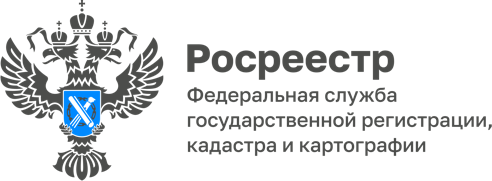 О работе кадастровых инженеров: открыто и прозрачноУправление Росреестра по Республике Алтай напоминает о том, что любой житель нашей страны может ознакомиться с рейтингами кадастровых инженеров, проверить информацию о специалистах, осуществляющих деятельность на территории интересующего региона, получить представление об их результативности.Рейтинги включают основные показатели работы инженеров, в том числе данные о количестве положительных решений, отказов и приостановлений, содержать информацию в какой саморегулируемой организации кадастровых инженеров состоит специалист, его номер в государственном реестре кадастровых инженеров. «Росреестр уделяет особое внимание сокращению количества приостановлений и отказов, как в части регистрации прав, так и при постановке объекта недвижимости на кадастровый учет. Формирование рейтингов кадастровых инженеров повысит качество предоставления государственных услуг Росреестра, а самим кадастровым инженерам даст возможность для оценки качества и эффективности собственной работы», – отметила руководитель Управления Лариса Вопиловская. Рейтинги обновляются ежеквартально на региональных страницах официального сайта Росреестра, в разделе «Открытая служба», в подразделе «Статистика и аналитика». Материал подготовлен Управлением Росреестра по Республике Алтай